汚染水貯蔵タンクはどれだけ必要なのか（１）　問題　東北地震津波で破壊されたＴ電力のＦ原子力発電所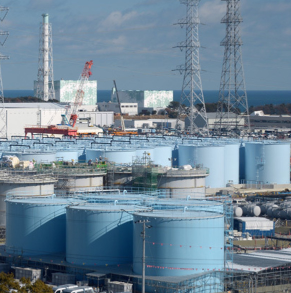 からは毎日350トンの汚染水が出ています。　Ｔ電力では円柱形の貯蔵タンクを作って，この汚染水を安全に保管する計画です。　Ｔ電力は，いくつの貯蔵タンクを作る必要があるでしょう。　また，そのための土地はどれくらい必要でしょう。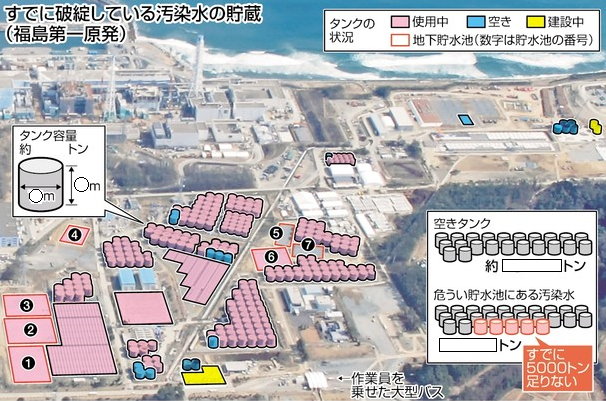 １ (条件整理) 条件を整理して，必要な仮定をきめよう。汚染水貯蔵タンクはどれだけ必要なのか（２）２ (解決) 次のように仮定をきめた問題Ａを解いてみよう。問題Ａ　東北地震津波で破壊されたＴ電力のＦ原子力発電所からは毎日350トンの汚染水が出ています。Ｔ電力では，底面の直径12m，高さ12.5mの円柱形の貯蔵タンクを作り，汚染水を保管する計画です。　　　　 (1) 今後x年後までにy個の貯蔵タンクを作る必要があるとするとき，yをxの式で表してみましょう。         (2) 10年後までに何個の貯蔵タンクが必要ですか。　　　　 (3) 500個の貯蔵タンクがあれば，何年後まで貯蔵できますか。＜解＞３ (ふり返り) 上の解をふり返って，いろいろ考察してみよう。汚染水貯蔵タンクはどれだけ必要なのか（３）４ (解決) 次の問題Ｂを解いてみよう。問題Ｂ　Ｔ電力では，凍土壁を作り，汚染水の量を減らす計画です。これがうまく行くと，汚染水の量は毎日70トンから100トンに減らせるだろうと予想されています。この場合には，今後x年後までにy個の貯蔵タンクを作る必要があるとし，前問と同じように ，yをxの式で表すと，どうなるでしょう。＜解＞５ (ふり返り) ここまでの問題解決をふり返って，残された課題をあげよう。(感想)